Publicado en Barcelona el 23/09/2019 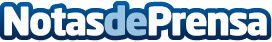 PURINA Pro Plan beca a 25 perros jubilados de Héroes de 4 PatasLa marca de alimentación de mascotas de PURINA otorga una ayuda en forma de alimentación gratuita a 25 familias que este año han adoptado a perros de trabajo jubilados. En un emotivo evento celebrado en Madrid, las familias de acogida se han reunido para homenajear a los canes y recordar algunas de las operaciones en las que han participado a lo largo de su carreraDatos de contacto:CARMEN ORTEGA MONASTERIO670265951Nota de prensa publicada en: https://www.notasdeprensa.es/purina-pro-plan-beca-a-25-perros-jubilados-de Categorias: Nacional Sociedad Madrid Veterinaria Mascotas Solidaridad y cooperación http://www.notasdeprensa.es